The Crim ChronicleAugust 2022 EditionWelcome to Mrs. Crim’s Class!I am eager to begin the school year as your 7th Grade Social Studies teacher! Former students and families may know me through my maiden name, Miss Barker. I am confident and thrilled to walk students and families through the technology process with engaging lessons that will challenge and inspire their inquisitive minds. In class, we will explore United States History from America before 1500 to the Civil War using HMH Social Studies United States History. Students will have access to planbook, online textbook, workbook, and Microsoft’s Office 365. Assignments should be completed using your school issued device on Microsoft TEAMS. Visit my page on the school website or contact me with any questions or concerns you may have during the school year.  GO PANTHERS 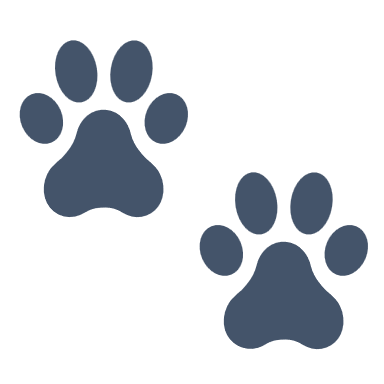 CONTACT INFORMATIONjcrim@northmacschools.org
217-627-2136 EXT 3209Please include student name and way to contact you.If you need help you can:Call (voicemails go to my email)EmailSchedule a phone or video callStudents can ask questions about directions in the “ask the teacher” channel of teamsOutside of class, I am available to answer questions in person before school, lunch, the last 10 minutes of your study skills, or after school. Do not wait until the assignment is due to ask for help.	PROCEDURES & POLICIESWEBSITE LOGIN INFOAll sites can be reached from the North Mac website.PLANBOOK (Online agenda):https://www.planbook.com User is student email: first.lastname@nmpanthers.org Password: first.lastnameOFFICE (Email, TEAMS, Drive, Word, PowerPoint, Etc.):https://login.microsoftonline.com/User: first.lastname@nmpanthers.orgPassword: mmddfl (2 digit month of birth, 2 digit day of birth, first initial last initial)HMH Textbook:https://www.hmhco.com/one/login/Select Illinois, Select North Mac Cmty Dist 34, 62640 Username is firstname.lastnamePassword is (case sensitive) P@ss123SOCIAL STUDIES CONTENT & FILMSIn Social Studies, 7th grade students may encounter sensitive or disturbing images, passages, or video clips containing mature content and language throughout the year such as those that depict the realities of slavery, war and other historical topics. I ask that all students react and respond responsibly and respectfully. We will discuss appropriate ways to analyze and discuss these sensitive subjects prior to and during the lessons. Alternate assignments will be given if a student is unable to participate appropriately. If you have any questions or concerns, please reach out to me via email and we can set up a time to address any issues or questions you may have regarding content. Example Film: “Glory” 1989- “Glory is a 1989 American historical war drama film directed by Edward Zwick about the 54th Massachusetts Infantry Regiment, one of the Union Army's earliest African American regiments in the American Civil War. It stars Matthew Broderick as Colonel Robert Gould Shaw, the regiment's commanding officer, and Denzel Washington, Cary Elwes, and Morgan Freeman as fictional members of the 54th. The screenplay by Kevin Jarre was based on the books Lay This Laurel (1973) by Lincoln Kirstein and One Gallant Rush (1965) by Peter Burchard and the personal letters of Shaw. The film depicts the soldiers of the 54th from the formation of their regiment to their heroic actions at the Second Battle of Fort Wagner.”Please detach and return this signed page after reading the August 2022 Crim Chronicle Newsletter. Students will go over this letter with Mrs. Crim the first week of school. Do not hesitate to visit the school website or contact me with any questions you may have during the school year. By signing below, you acknowledge that you have read and understand the expectations for your 7th grade Social Studies student and give permission to view social studies content related images, passages, or video clips.Student Name: ___________________________________________ Date: __________Guardian Signature: _______________________________________ Date: __________Please add any Additional Comments/Questions/Concerns or email to set up a meeting or call at jcrim@northmacschools.org: 3:00 Dismissal3:00 Dismissal1:30 Dismissal1:30 Dismissal1st hour8:00-9:001st hour8:00-8:452nd hour	9:04-10:042nd hour8:48-9:333rd hour		10:08-11:083rd hour9:36-10:214th hour 		 11:12-12:124th hour10:24-11:09Lunch			12:12-12:525th hour11:12-12:035th hour		12:56-1:56Lunch12:03-12:436th hour		2:00-3:006th hour12:45-1:30ASSIGNMENTSAssignments will be submitted in Office 365 Social Studies Team.  Do not wait until the assignment is due to ask for help. Assignments are Due at the beginning of a class period unless otherwise specified.  Late assignments: turn in by the start of the next scheduled social studies class to receive half credit.The Excused Absence Policy is outlined in the student handbook. It is the student’s responsibility to make up all assignments including notes.Cheating, copying, or plagiarism will result in a zero.  Plagiarism is defined as the, “practice of taking someone else's work or ideas and passing them off as one's own.”Detentions may be given as a time to complete missing work at the teacher’s discretion.GRADE SCALEA 	90-100B	80-89C	70-79D	60-69F	59 or belowPROCEDURES & EXPECTATIONS1. Beginning Class: Students should be in their assigned seat when the school bell rings. Begin warm-up immediately. 3 unexcused “tardies” will result in a detention. 2. Signaling for Attention: When Mrs. Crim raises her hand and says, “North Mac”, students will freeze, look to Mrs. Crim, say “Panthers” and wait silently for instructions.3. Classroom Library: Sign out one book at a time in the binder with your name, book title, and date signed out. When you return the book sign the date returned or you will be asked to pay a replacement fee.4. All Trash and Belongings should be picked up or thrown away as you exit.5. During Tests/Quizzes you will not be allowed to leave the room. Sit quietly with a book/assignment when finished. 6. Passes Students will receive 3 passes per quarter. A pass will not be used if you are requested or sent to a destination.  You will lose participation points after 3 passes. Disciplinary action may be issued after 10.7. All school and class rules will apply to maintain a safe and positive learning environment.  Please see the Student Handbook and Student Laptop Agreement regarding additional school policies and procedures. Discipline Chain: * Verbal Warning/ Zen Zone /Think Sheet * Hallway * Detention * Second Detention *Office Referral *Severe behavior will result in immediate office referral If you are issued a detention, please get your slip signed by a guardian and return to me when you attend the assigned 30 minute after school detention in my classroom.  Bring an assignment and/or book.